の　の　について、　では　の　が　がっています。　みなさんには、　の　を　げないための　と　を　るための　を　　おいします。、　に　く　が　えています。　そのため、に　っても　や　（に　てもらうこと）まで　い　　ちます。　や　をとったや　ほかの　がある　が　なかなか　や　を　けることができません。　に　く　が　えると、が　しっかりとした　をすることが　しくなるかもしれません。や　をとったや　ほかの　がある　が　しっかりと　を　けること。　そして、　くて　ほかの　がない　が　の　を　すること。　この　２つのことが　できるように、　と　して、　の　ことを　しく　めます。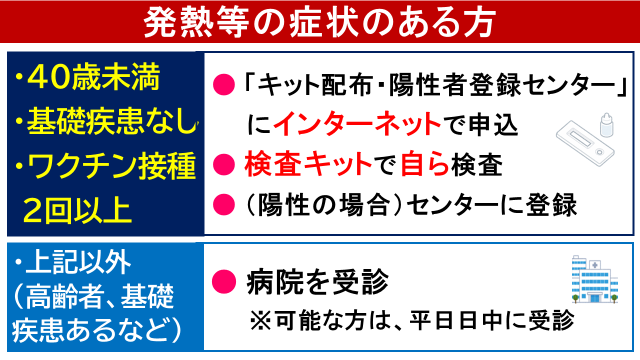 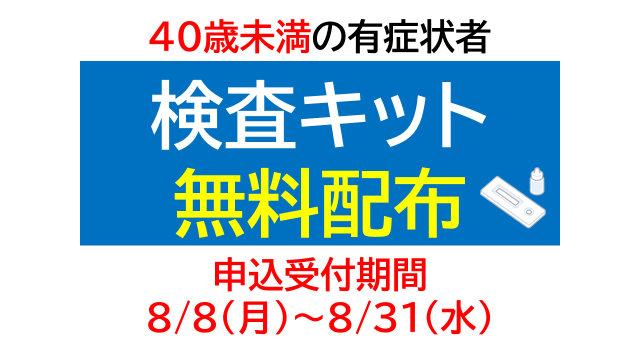 １． を　もらうことが　できるの　には、　で　をすることができるよう、　（をするための　）を　で　ります。Ａ １０から　３９までの　Ｂ （ほかの　になる　を　める　がある　（※１））がない　Ｃ を　２　けた　Ｄ などの　がある E に　んでいる　※１　、、、、、、、、（BMI：30）、、の、（28０）、・の、HIV２． の　れ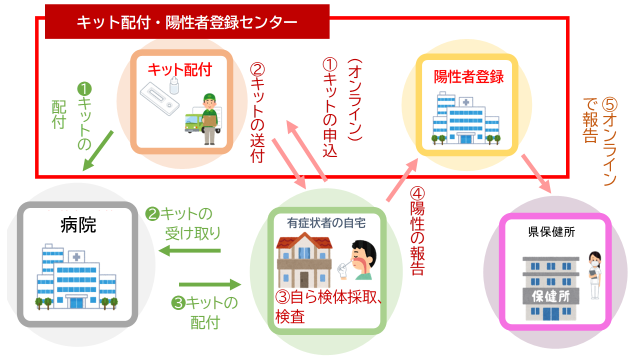 を　もらう　は　のとおりです。１　が　しく　「・」を　きます。２　の　Ａから　Ｄの　すべてに　てはまる　は、で　みが　できます。３　しみをしてから　に、　しんだ　の　に　が　きます。が　いたら　のことを　してください。４　を　って　で　をしてください。５　の　になったことが　わかった　は、　と　いっしょに　っている　を　て　で　「・」に　してください。６　「・」の　が　で　を　します。７　そのは、　の　のとおり　で　んでください。３． の　みと　の　について（１）の　みを　ってほしい　は、で　しんでください。みができるは　８８から　８３１までです。の　を　みって、　「・」の　に　ってください。※は、　１です　（１の　みで　１を　ります）。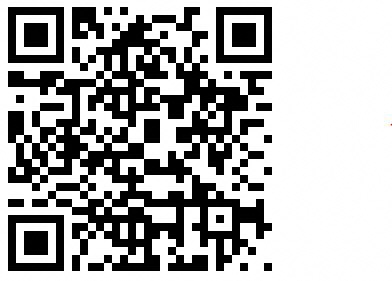 （２）の　することが　できるは　８８から　９７までです。と　いっしょに　っている　を　て、　に　してください。４. いわせでの が な は、 の へ おいわせください。４０の　や、　ほかの　が　あるなどは、これまでどおり、　に　ってください。　ただし、　い　、　せき、　のどの　みなど　い　の　は、　できるだけ　の　に　くの　に　ってください。　や　みの　には　なるべく　に　かないでください。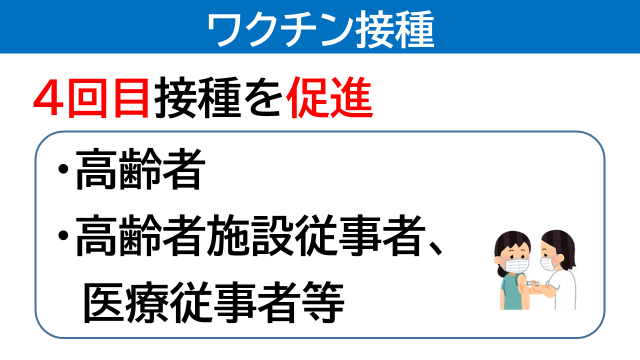 については、　をとったなどに　４の　を　けてもらいます。　また、　をとったがいる　で　いている　や、　で　いている　にも　４の　ワクチンを　けてもらいます。の　みなさんへの　おいの　を　げないための　と、　を　るために　ききを　おいします。おりや　ほかの　がある　は、めに　４の　を　けるかどうか　えてください。また、　に　るときや　と　うときは、　きが　んでいないか、　の　を　げないための　ができているかを　しっかり　してください。そして、　を　しく　けること、　や　を　きれいにしておくこと、　３つの　（、、）を　けること、　を　れえることなどの　の　を　げないための　を　に　うように　おいします。、　をとった、ほかの　がある　と　ごろから　う　は、の　が　がりやすいことは　しないでください。　く　してください。にんでいないと　しぶりに　うは、　に　うに　を　けるなど、　の　になっていないことを　してください。　また、でも　を　けること、　を　れえることなど、　きき　の　を　げないための　を　に　うように　おいします。で　をすることも　えると　います。　たくさんの　と　をするときもを　けるよう　おいします。いわせのみについて050-2018-7587９～１８（もけけます）のみいわせくこと、むところ、どものなど　でっていること、・など　な0120-279-906（）１０～１９（もけけます）２２（、、、、、、、、、、、、、、、、、、、、、）